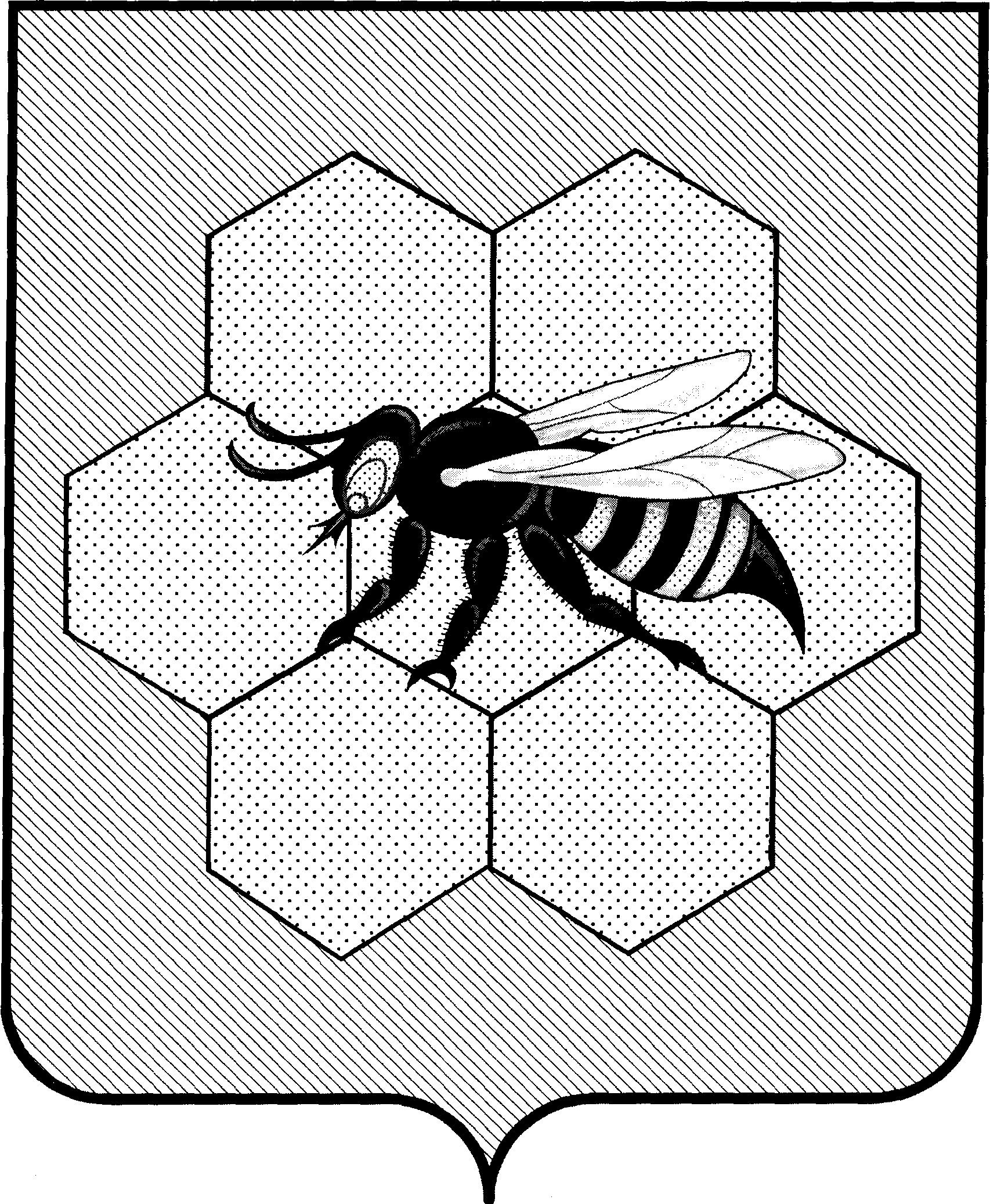 администрацияСельского поселенияПестравкаМуниципального районаПестравский           Самарской области,446160,с. Пестравка, ул.50 лет Октября, 40Телефон: 2-13-44, 2-19-44Факс: 2-13-44    ПОстановление             От_17.04.2018г_ №_41_ 	В соответствии Федеральным законом от 06.10.2003 года № 131-ФЗ «Об общих принципах организации местного самоуправления в Российской Федерации», руководствуясь информационным письмом Администрации муниципального района Пестравский Самарской области от 02.04.2018 года № 297/1, ПОСТАНОВЛЯЮ:В целях проведения санитарной очистки и благоустройства природных территорий после схода снежного покрова, провести месячник по благоустройству территории сельского поселения Пестравка «Зеленая Весна» в период с 21.04.2018г по 21.05.2018г.Утвердить план мероприятий по проведению месячника по благоустройству территории сельского поселения Пестравка муниципального района Пестравский Самарской области (Приложение № 1).3. О результатах проведения мероприятий, выполненных в ходе месячника по благоустройству «Зеленая Весна» направить в адрес Администрации муниципального района Пестравский Самарской области до 22.05.2018 года по прилагаемой форме (Приложение № 2).4. В ходе проведения месячника практиковать использование всех форм и методов организаторской, методической и информационной работы с населением, активно привлекать для этого средства массовой информации.5. Контроль за исполнением данного постановления оставляю за собой.Глава  сельского  поселения Пестравка                                                                                              И.М. Казачков.Стрельникова Л.В. 8 846 74 2 14 32                                                                                                                                           Приложение № 1                                                                                                                           к Постановлению главы администрации                                                                                                            сельского поселения Пестравка                                                                                          № 41 от 17.04.2018гПлан мероприятий по проведению месячника по благоустройству «Зеленая Весна» на территории сельского поселения Пестравка муниципального района Пестравский Самарской области.                                                                                   Приложение № 2                                                                                                                           к Постановлению главы администрации                                                                                                            сельского поселения Пестравка                                                                                          № 41 от 17.04.2018гОтчет о проведении в весенний период 2018 года мероприятий по санитарной очистке и благоустройству природных территорий сельского поселения Пестравка 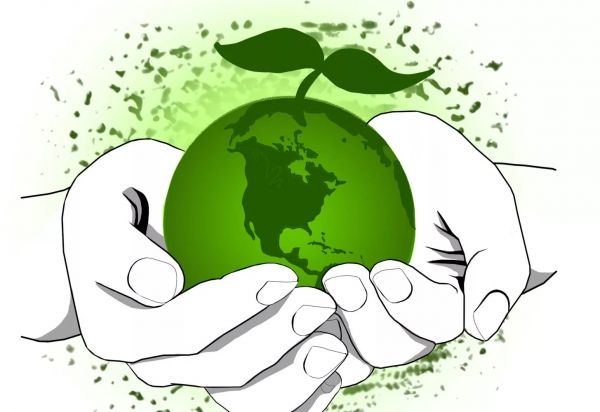 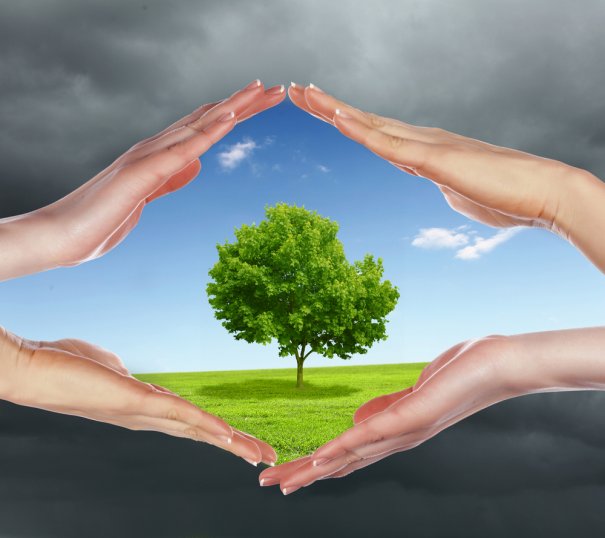 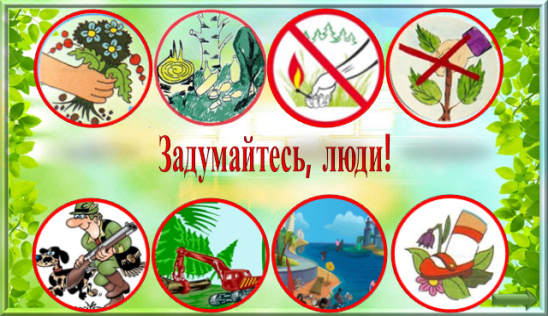 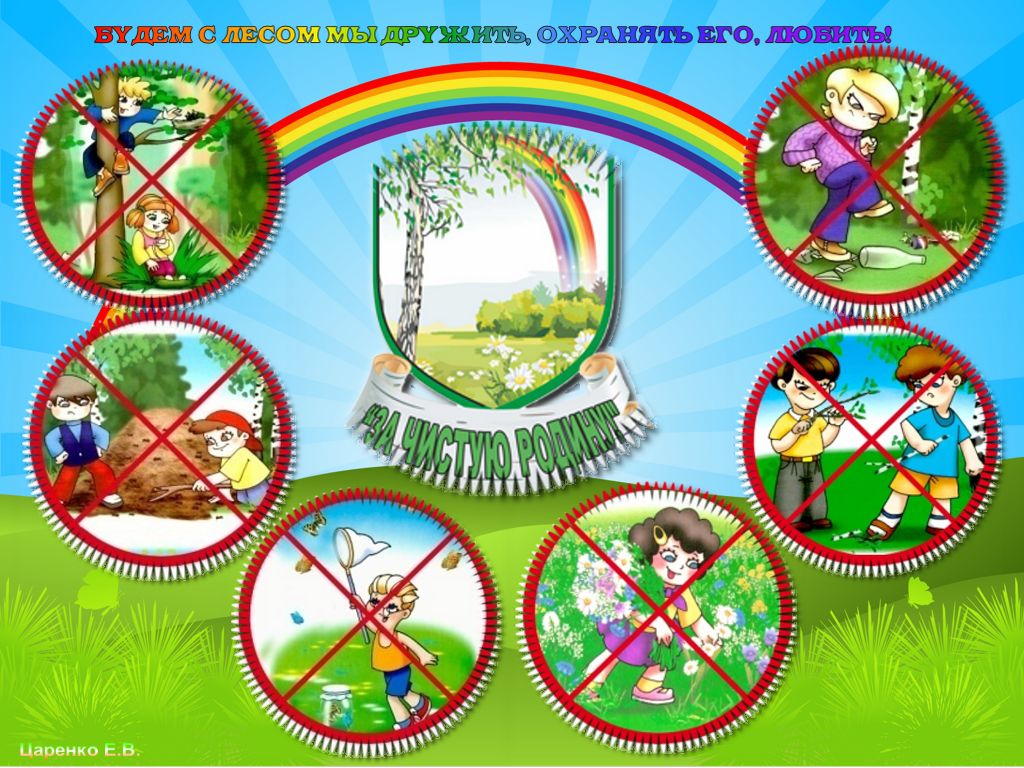 О проведении месячника по благоустройству территории с/п Пестравка «Зеленая Весна». № п/пНаименование мероприятийСроки исполнения1Подготовить Постановление Главы администрации сельского поселения Пестравка о проведении месячника по благоустройству «Зеленая Весна»до 21.04.2018г2Спланировать мероприятия месячника по благоустройству «Зеленая Весна» и довести до населениядо 21.04.2018г3Организовать проведение в дни месячника по благоустройству «Зеленая весна» экологических субботников до 21.05.2018г4В ходе месячника по благоустройству разработать, изготовить и распространить среди населения памятки о соблюдении чистотыдо 21.05.2018г6Совместно с газетой «Степь» освещать ход месячника по благоустройству «Зеленая Весна»до 21.05.2018г7Отчет о проведении месячника по благоустройству «Зеленая Весна» предоставить в Администрацию муниципального района Пестравский Самарской областидо 22.05.2018гМероприятия по уборке территории сельского поселения от твердых коммунальных отходов и мусораМероприятия по уборке территории сельского поселения от твердых коммунальных отходов и мусораМероприятия по уборке территории сельского поселения от твердых коммунальных отходов и мусораМероприятия по уборке территории сельского поселения от твердых коммунальных отходов и мусораМероприятия по уборке территории сельского поселения от твердых коммунальных отходов и мусораМероприятия по уборке территории сельского поселения от твердых коммунальных отходов и мусораМероприятия по уборке территории сельского поселения от твердых коммунальных отходов и мусораМероприятия по уборке территории сельского поселения от твердых коммунальных отходов и мусораПосадка деревьев, кустарников и цветов, штПроведение акций в рамках Всероссийского экологического субботника «Зеленая весна»Затраты на проведенные мероприятия, тыс. руб.Кол-во человек, принявших участие в месячникеИсполнители (организация)Всего, в том числеВсего, в том числепаркипаркиЛесной фондЛесной фондВодоохранные зоныВодоохранные зоныПосадка деревьев, кустарников и цветов, штПроведение акций в рамках Всероссийского экологического субботника «Зеленая весна»Затраты на проведенные мероприятия, тыс. руб.Кол-во человек, принявших участие в месячникеИсполнители (организация)Кол-во отходов,тПлощадь уборки м 2Кол-во отходов,тПлощадь уборки м 2Кол-во отходов,тПлощадь уборки м 2Кол-во отходов,тПлощадь уборки м 2Посадка деревьев, кустарников и цветов, штПроведение акций в рамках Всероссийского экологического субботника «Зеленая весна»Затраты на проведенные мероприятия, тыс. руб.Кол-во человек, принявших участие в месячникеИсполнители (организация)